شهــــادة التـربـص التطبيقــي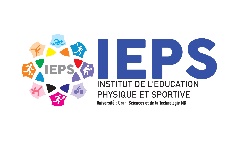 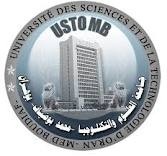 يشهد رئيس الجمعية الرياضية : ………………………..	 بان:الطالب (ة):......................................................المولود في:....../…./……المسجل(ة):بجامعة وهران للعلوم والتكنولوجيا محمد بوضيافقد أجرى تربص نهاية التكوين في التربية البدنية و الرياضية بالجمعية الرياضية :........ ………………………في الفترة الممتدة بين   ……/…./.........   إلى. …/…../………			              مدير المعهد                                                             رئيس الجمعية الرياضية                                                                                                                    لا تسلم هذه الشهادة الا بما يسمح له القانون